 Social Work Referral Form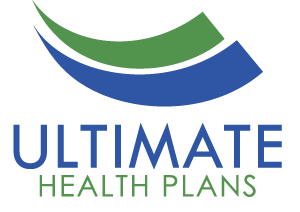 INSTRUCTIONS: Please complete and return this form.By Mail to: PO Box 3459, Spring Hill, FL 34611Or Fax: 352-515-5980  Or E-mail: CareManagement@ulthp.comAre you currently receiving Social Security or Disability benefits?     
 Yes      NoAre you currently homeless?     
 Yes      NoAre you currently receiving assistance from the Florida Food Assistance Program (SNAP)?
 Yes      No Do you have regular access to food?     
 Yes      NoHave you been admitted to the hospital in the last 6 months?     
 Yes      NoAre you currently having difficulties paying for your copays or medications?     
 Yes      NoWould you like to be connected with a mental health therapist?       
 Yes      NoDo you have trouble finding transportation to medical and other appointments?            
 Yes      NoReason for Referral: (List all of the community services needed.)Confidentiality Notice: This facsimile and/or email message, including any attachments, is for the sole use of the intended recipient(s) and may contain confidential and privileged information or otherwise be protected by law. Any unauthorized review, use, disclosure, or distribution is prohibited. If you are not the intended recipient, please contact the sender by reply email and destroy all copies of the original message.	Member InformationFIRST AND LAST NAMEMEMBER ID#BIRTHDATE (MM/DD/YYYY)PREFERRED PHONE NUMBERCheck all that apply: